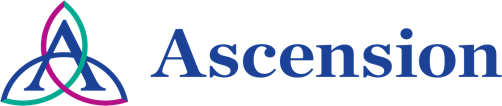 Continuing Education/Continuing Medical Education (CE/CME)Team Based Approach to Lung Cancer Screening and Lung Nodule Management: From Screening to TreatmentWHEN:		July 14, 2022 — 5:30 PMPresentation purpose:Lung cancer remains the leading cause of cancer death in America. While the overall 5-year survival rate of lung cancer has improved to 21.7%, this survival rate improves to 59% when lung cancer is detected early. Unfortunately, only 23% of all lung cancers are detected early. Join our Ascension lung cancer experts as they discuss the need to optimize lung cancer screening, diagnosis, and treatment. This webinar will provide an update on lung cancer screening, including the new USPSTF lung cancer guidelines, define new technologies to diagnose lung cancer earlier and determine optimal strategies to guide lung nodule management. The panelists will also discuss advancement in bronchoscopic tools to diagnose and stage such as endobronchial ultrasound (EBUS), robotic assisted bronchosocpy (RAB) and treat early lung cancers with minimally invasive video assisted (VATS) and robotic assisted thoracic surgery (RATS).Learning objectives:1 Outline new lung cancer screening guidelines (USPSTF) and lung nodule management2 Discuss the evaluation of lung nodules through the use of minimally invasive procedures3 Describe minimally invasive thoracic surgery, including VATS and RATS4 Discuss how a team based approach to lung nodule management improves patient experience and outcomesTarget audience:This activity is designed for the interdisciplinary audience including the following:Specialties: Family Medicine, General Medicine, Oncology, Primary Care, Radiation Oncology , SurgeryProfessions: Physician, NurseAccreditationIn support of improving patient care, Ascension is jointly accredited by the Accreditation Council for Continuing Medical Education (ACCME), the Accreditation Council for Pharmacy Education (ACPE), and the American Nurses Credentialing Center (ANCC), to provide continuing education for the healthcare team.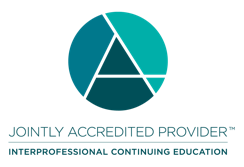 Credit designation: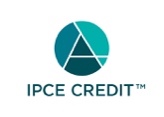 This activity was planned by and for the healthcare team, and learners will receive 1.00 IPCE credit(s) for learning and change.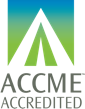 Ascension designates this Live Activity for a maximum of 1.00 AMA PRA Category 1 Credit(s)™. Physicians should claim only the credit commensurate with the extent of their participation in the activity.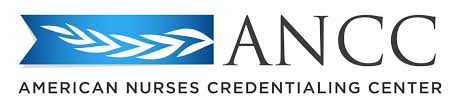 This activity is awarded 1.00 ANCC contact hour(s). (based on 60 minutes per contact hour)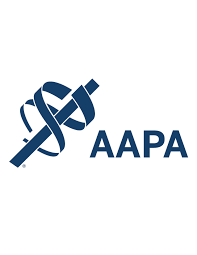 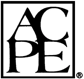 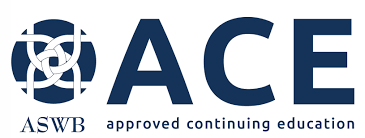 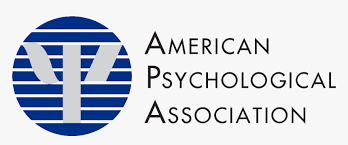 Faculty/Course Director/Planners:Ascension has selected all faculty participating in this activity. It is the policy of Ascension that all CE/CME planning committees, faculty, authors, editors, and staff disclose relationships with commercial interests upon nomination or invitation of participation. Disclosure documents are reviewed for potential conflicts of interest and if relevant, they are resolved prior to confirmation of participation. Only those participants who have no conflict of interest or who agreed to an identified resolution process prior to their participation were involved in this activity.Conflict of Interest:In accordance with the ACCME Standards for Commercial Support, it is the policy of Ascension to ensure balance, independence, objectivity and scientific rigor in all CE/CME activities.Full disclosure of conflicts and conflict resolution will be made in writing via handout materials or syllabus.Commercial Support:No commercial interest was received for this CE/CME activity.Name of individualIndividual's role in activityName of Ineligible Company(s) / Nature of Relationship(s)Neeraj Desai, MDCourse Director, FacultyGrant or research support-Nuvaira|Grant or research support-Intuitive Surgical |Grant or research support-Pulmonx - 04/27/2022Thomas Aloia, MDFacultyNothing to disclose - 07/30/2021John Howington, MD, MBA, FCCPFacultyNothing to disclose - 05/05/2022Margaret Gaynor, APRN, AGPCNPNurse PlannerNothing to disclose - 05/27/2022Kim French, MHSAOther Planning Committee MemberNothing to disclose - 05/05/2022Darius Hollings, MDOther Planning Committee MemberNothing to disclose - 05/25/2022